Олимпиады по обществознанию. 5 класс(РАБОТА РАССЧИТАНА НА 1 ЧАС )Ф.И.О. учащегося (полностью)_________________________________________Задания части А ( 1 балл за каждый правильный ответ)1. Наша Родина называется:
1. Российская империя;
2. Российская республика;3. Российская Федерация.
Ответ____________
2. Субъект РФ, в котором ты живешь, называется:
1. Иркутская область;
2. Иркутский  край;
3. Иркутская республика.
Ответ____________3. Российская Федерация включает в себя:1. Штаты2. Провинции3. Субъекты4. Флаг – символ:1. Государства2. Гордости3. Надежды5. Торжественная песнь:1. Гимн2.Герб3.Флаг6. Гимн – это:1. Символ государства2. Лирическая песня3. Песня без слов7. Назови столицу субъекта Российской Федерации, в котором ты живешь.МОСКВА8. Время, которое остается после выполнения обязательных дел:1. Свободное время2. Разумное время3. Потерянное время9. Постоянное длительное увлечение чем-то во время досуга:1.Хобби2.Свободное время3. Отдых10. Знания, умения, опыт, приобретенные с помощью самостоятельного изучения отдельных наук:1.Самообразование2. Образование3. Познание4. НаукаЧасть В1. Напиши, какие бывают семьи. (2 балла)Двухпоколенная семья состоит из:____________________________________________________________________________________________________2.Трехпоколенная семья состоит из:____________________________________________________________________________________________________________________________________________________________________________________2. Какой цвет Российского флага символизирует (3 балла)1. Храбрость, удаль, красоту? __красный________ .2.Какой цвет означает величие, красоту, ясность? _______синий______________3. Какой цвет означает цвет чистоты и святости? ______белый_________________3. Заполни пропуски в предложении. (5 баллов)Человек в отличие от животных обладает ______________, способен к ____________, может действовать ____________________, имеет хорошо развитый ___________________, создает __________________________.Человек в отличие от животных обладает фантазией, способен к творчеству, может действовать осознанно, создаёт орудия труда.4. Выберите и запишите в первую колонку таблицы буквы, определяющие достоинства человека, а во вторую - недостатки: (5 баллов)1.Искренность2.Выдержка3. Приспособленчество4. Честь5. Эгоизм6. СправедливостьДостоинства человека1,2,3,4,6Недостатки человека55. Вставь пропущенные понятия: (2 балла)1.Основной закон Российской Федерации ___конституция _____________2. Государственные символы Российской Федерации __герб, флаг, гимн ___6.Разгадай ребус. (5 баллов),,,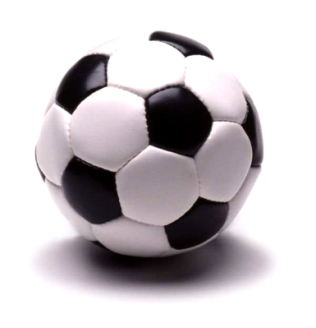 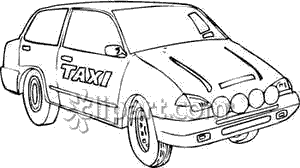 Я ЕОтвет: мечта